SOME 31 SQUADRON MASCOTS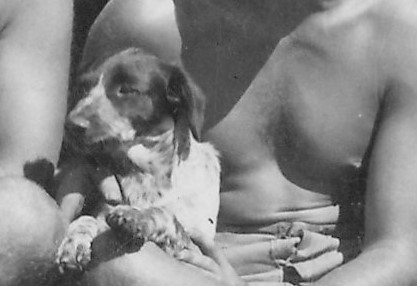 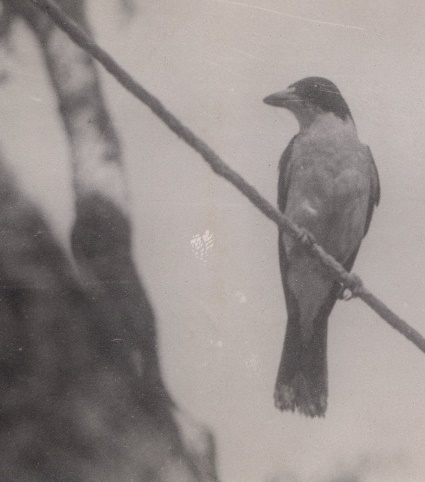 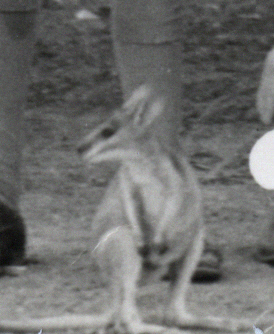 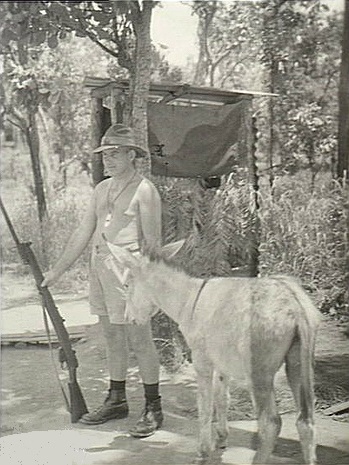 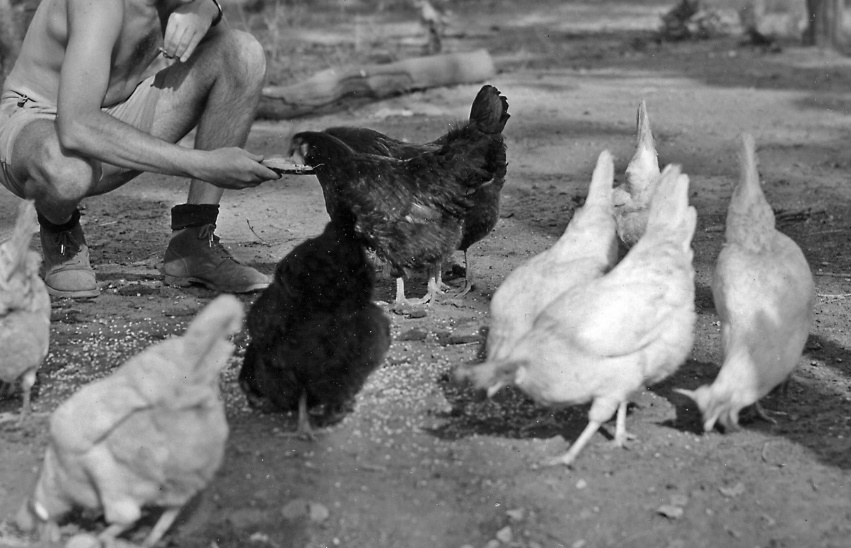 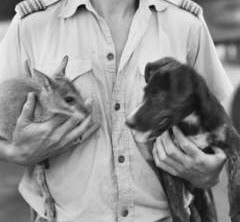 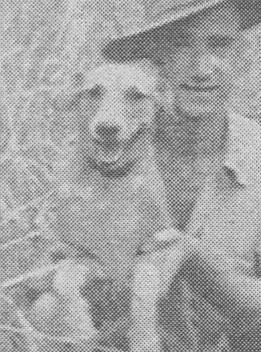 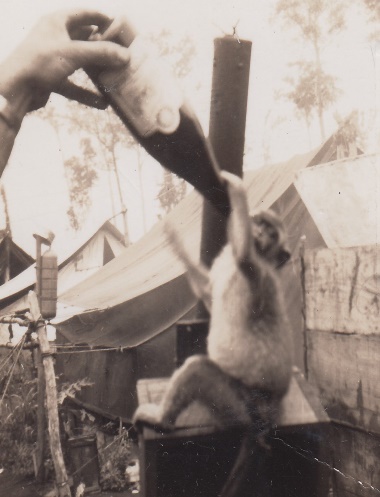 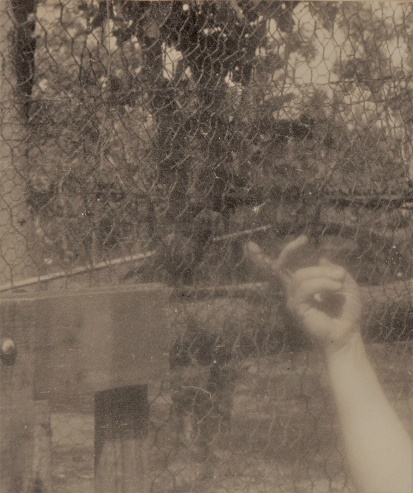 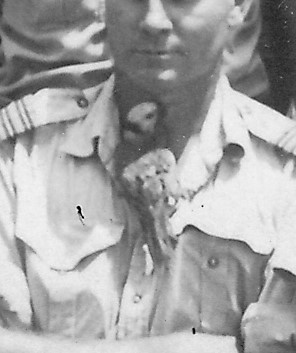 